О внесении изменений в постановление администрации Чепкас-Никольского сельского поселения от 03.04.2020 №24 «Об утверждении административного регламента по предоставлению муниципальной услуги «Подготовка проекта внесения изменений в генеральный план Чепкас-Никольского сельского поселения» В соответствии с Федеральными законами от 06 октября 2003 года № 131-ФЗ «Об общих принципах организации местного самоуправления в Российской Федерации», от 27.07.2010 года № 210-ФЗ «Об организации предоставления государственных и муниципальных услуг», Уставом Чепкас-Никольского сельского поселения и в целях повышения качества предоставления муниципальной услуги администрация Чепкас-Никольского сельского поселения Шемуршинского района Чувашской Республики           п о с т а н о в л я е т:1. Внести в административный регламент по предоставлению муниципальной услуги «Подготовка проекта внесения изменений в генеральный план Чепкас-Никольского сельского поселения Шемуршинского района Чувашской Республики», утвержденный постановлением администрации Чепкас-Никольского сельского поселения от 03.04.2020 г. № 24 (далее – административный регламент), следующие изменения:подраздел 2.10 раздела II административного регламента дополнить абзацами десятым-четырнадцатым следующего содержания:«включение в проект внесения изменений в генеральный план положений о территориальном планировании, реализация которых приведет к невозможности обеспечения эксплуатации существующих или планируемых для размещения объектов федерального значения;включение в проект внесения изменений в генеральный план положений о территориальном планировании, реализация которых приведет к невозможности обеспечения эксплуатации существующих или планируемых для размещения объектов регионального значения;предложения, включенные в проект внесения изменений в генеральный план, соответствуют требованиям пункта 14 статьи 9 Градостроительного кодекса Российской Федерации;предложения, включенные в проект внесения изменений в генеральный план, не соответствуют схемам территориального планирования Российской Федерации, Чувашской Республики или муниципального района.».2. Постановление вступает в силу после его официального опубликования.Глава Чепкас-Никольского сельского  поселения Шемуршинского района Чувашской Республики                                                            Л.Н. ПетроваЧЁВАШ РЕСПУБЛИКИШЁМЁРШЁ РАЙОН,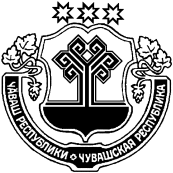 ЧУВАШСКАЯ РЕСПУБЛИКА ШЕМУРШИНСКИЙ РАЙОНАНАТ-ЧАТКАСЯЛ ПОСЕЛЕНИЙ,НАДМИНИСТРАЦИЙ,ЙЫШЁНУ«01» 06  2020  №31Анат-Чаткас ял.АДМИНИСТРАЦИЯЧЕПКАС-НИКОЛЬСКОГОСЕЛЬСКОГО ПОСЕЛЕНИЯПОСТАНОВЛЕНИЕ«01»  июня  2020  №31село Чепкас-Никольское